Уважаемые коллеги!В рамках проводимой органами исполнительной власти Приморского края работы по профилактике терроризма и его проявлений в подростковой и молодёжной среде, подготовлены информационные материалы антитеррористической направленности:- https://disk.yandex.ru/d/FEvwwyiiBFTuDQ- https://disk.yandex.ru/d/W3Ah2qWMqc4mlQПрошу Вас оказать содействие в размещении указанных материалов на активных динамических поверхностях (электронные мониторы, видео-панели) расположенных в общедоступных для населения местах (торговые центры, кинотеатры, вокзалы, автостанции, городские и междугородние автобусы, др.).Директор департамента							 В.А. ИсаченкоИльин Олег Владимирович220-58-90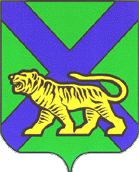 ДЕПАРТАМЕНТПО КООРДИНАЦИИПРАВООХРАНИТЕЛЬНОЙДЕЯТЕЛЬНОСТИ, ИСПОЛНЕНИЯАДМИНИСТРАТИВНОГО ЗАКОНОДАТЕЛЬСТВА И ОБЕСПЕЧЕНИЯ ДЕЯТЕЛЬНОСТИ МИРОВЫХ СУДЕЙ ПРИМОРСКОГО КРАЯул. Светланская, 22, г. Владивосток, 690110 Телефон: (423) 220-83-58, факс: (423) 220-83-48E-mail: des@primorsky.ru________________№ ____________На №                   от                   .Главам муниципальных образований Приморского края – председателям антитеррористических комиссий 